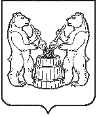 АДМИНИСТРАЦИЯУСТЬЯНСКОГО МУНИЦИПАЛЬНОГО ОКРУГААРХАНГЕЛЬСКОЙ ОБЛАСТИПОСТАНОВЛЕНИЕот 4 сентября 2023 года № 1981р.п. ОктябрьскийОб установлении публичного сервитутаНа основании ходатайства Акционерного общества «Архангельская областная энергетическая компания» в соответствии с подпунктом 1 статьи 39.37, подпунктом 5 статьи 39.38 и подпунктом 2 пункта 1 статьи 39.43 Земельного кодекса Российской Федерации администрация Устьянского муниципального округа Архангельской области ПОСТАНОВЛЯЕТ:1. Установить в пользу Акционерного общества «Архангельская областная энергетическая компания» (ОГРН 1082901006165, ИНН 2901179251, почтовый адрес: 163069, г.Архангельск, ул. Попова, д.17, офис 301, адрес электронной почты: om@aoenergo.ru) публичный сервитут общей площадью 9312 кв.м, в целях эксплуатации существующего объекта электросетевого хозяйства – КТП-160 кВа «поселок-гостиница» с ВЛ-0,4 кВ, местоположение: Архангельская область, Устьянский район, п. Кизема в отношении:1.1. земель, расположенных в кадастровом квартале:- 29:18:150102, 29:18:150103.Утвердить границы публичного сервитута согласно приложению.Срок публичного сервитута устанавливается на 49 (сорок девять) лет.Срок, в течение которого использование частей земельных участков и расположенных на них объектов недвижимого имущества в соответствии с их разрешенным использованием будет невозможно или существенно затруднено в связи с осуществлением сервитута, составляет не более 3-х месяцев.Обоснованием необходимости установления публичного сервитута является эксплуатация существующего объекта электросетевого хозяйства – КТП-160 кВа «поселок-гостиница» с ВЛ-0,4 кВ, местоположение: Архангельская область, Устьянский район, п. Кизема, используемого для организации электроснабжения населения Устьянского муниципального округа, на основании свидетельства о государственной регистрации права 29-АК №283631 от 03.09.2008. Вид права – собственность.Порядок установления зон с особыми условиями использования территорий и содержание ограничений прав на земельные участки в границах таких зон установлен постановлением Правительства Российской Федерации от 24.02.2009 № 160 «О порядке установления охранных зон объектов электросетевого хозяйства и особых условий использования земельных участков, расположенных в границах таких зон».Обладатель публичного сервитута обязан привести земельный участок в состояние, пригодное для его использования в соответствии с разрешенным использованием, в срок не позднее, чем три месяца после завершения ремонта (реконструкции) инженерного сооружения, для эксплуатации которого был установлен публичный сервитут.Обладатель публичного сервитута обязан снести объекты, размещенные им на основании публичного сервитута, и осуществить при необходимости рекультивацию земельного участка в срок не позднее, чем шесть месяцев с момента прекращения публичного сервитута.Обладатель публичного сервитута вправе до окончания срока публичного сервитута обратиться с ходатайством об установлении публичного сервитута на новый срок.Комитету по управлению муниципальным имуществом администрации Устьянского муниципального округа Архангельской области в течении 5 рабочих дней со дня принятия решения об установлении публичного сервитута обеспечить опубликование настоящего постановления (за исключением приложений к нему) в муниципальном вестнике «Устьяны» и разместить на официальном сайте администрации Устьянского муниципального округа Архангельской области в информационно-телекоммуникационной сети «Интернет».Публичный сервитут считается установленным со дня внесения сведений о нем в Едином государственном реестре недвижимости.Глава Устьянского муниципального округа                		                      	       С.А. КотловПриложение 1к постановлению администрацииУстьянского муниципального округаАрхангельской области  от 4 сентября 2023 г. № 1981Публичный сервитут с целью размещения объекта электросетевого хозяйства (КТП-160 кВа «поселок-гостиница» с ВЛ-0,4 кВ) в кадастровом квартале 29:18:150102, 29:18:150103, расположенного по адресу:Архангельская область, Устьянский район, п. Кизема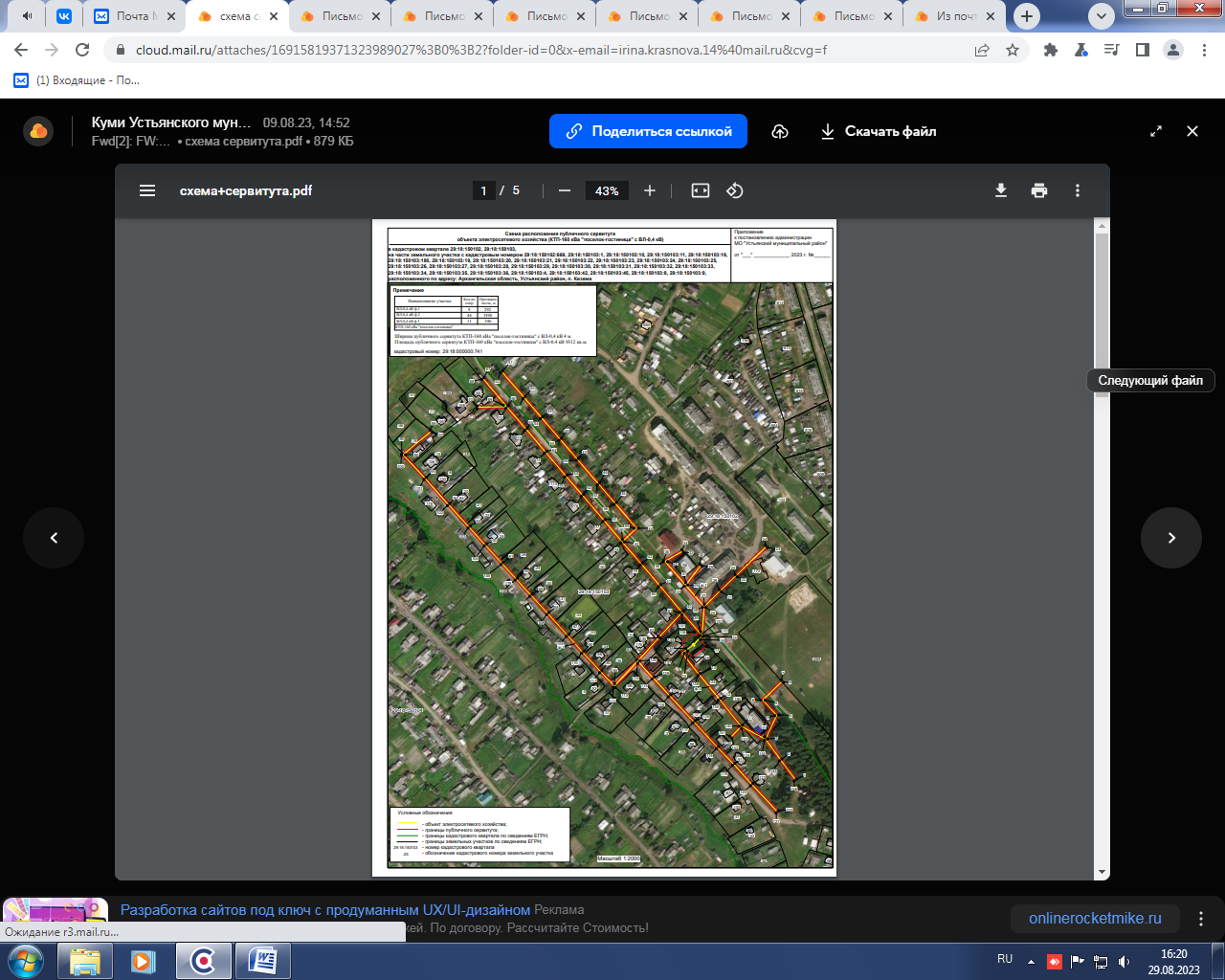 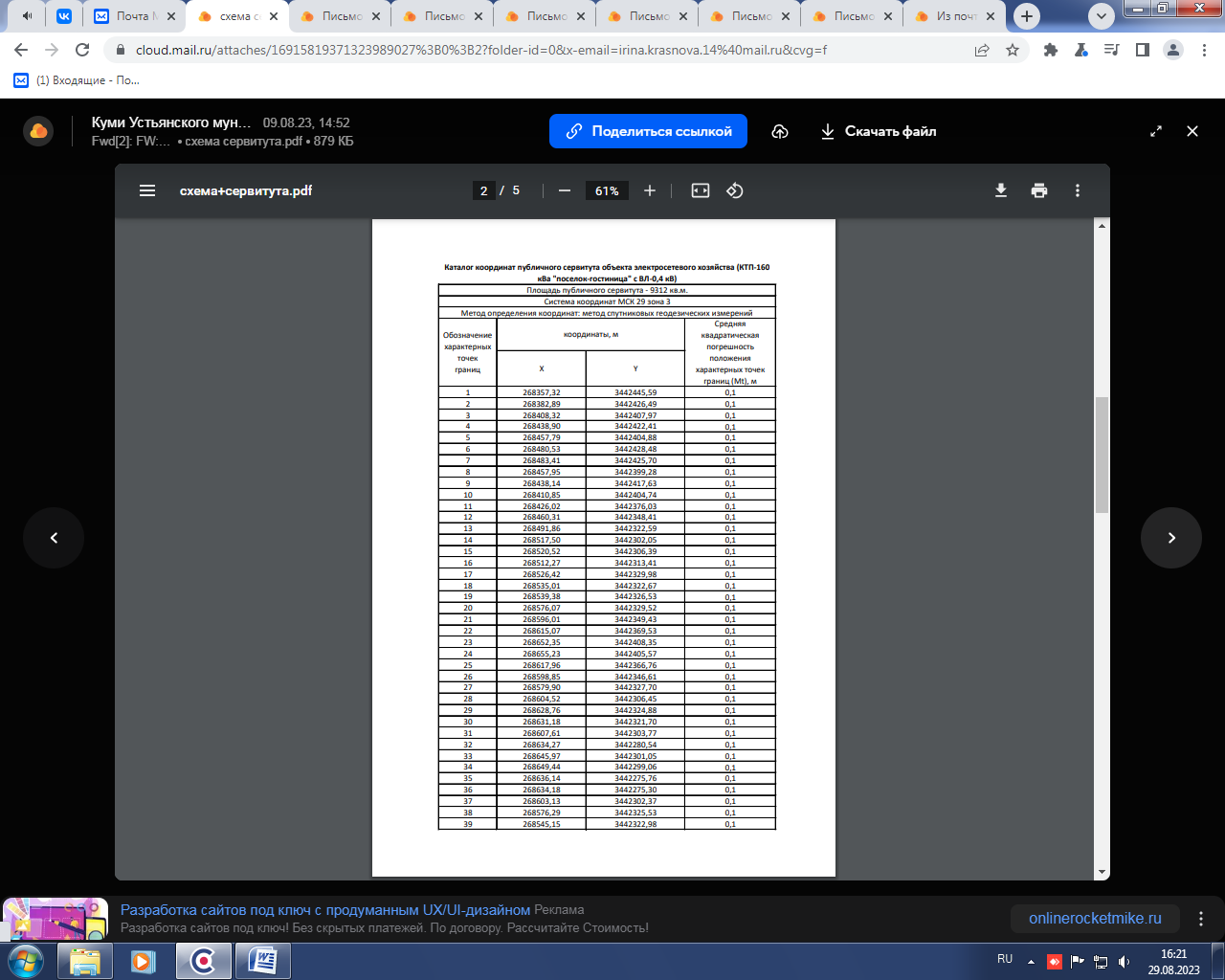 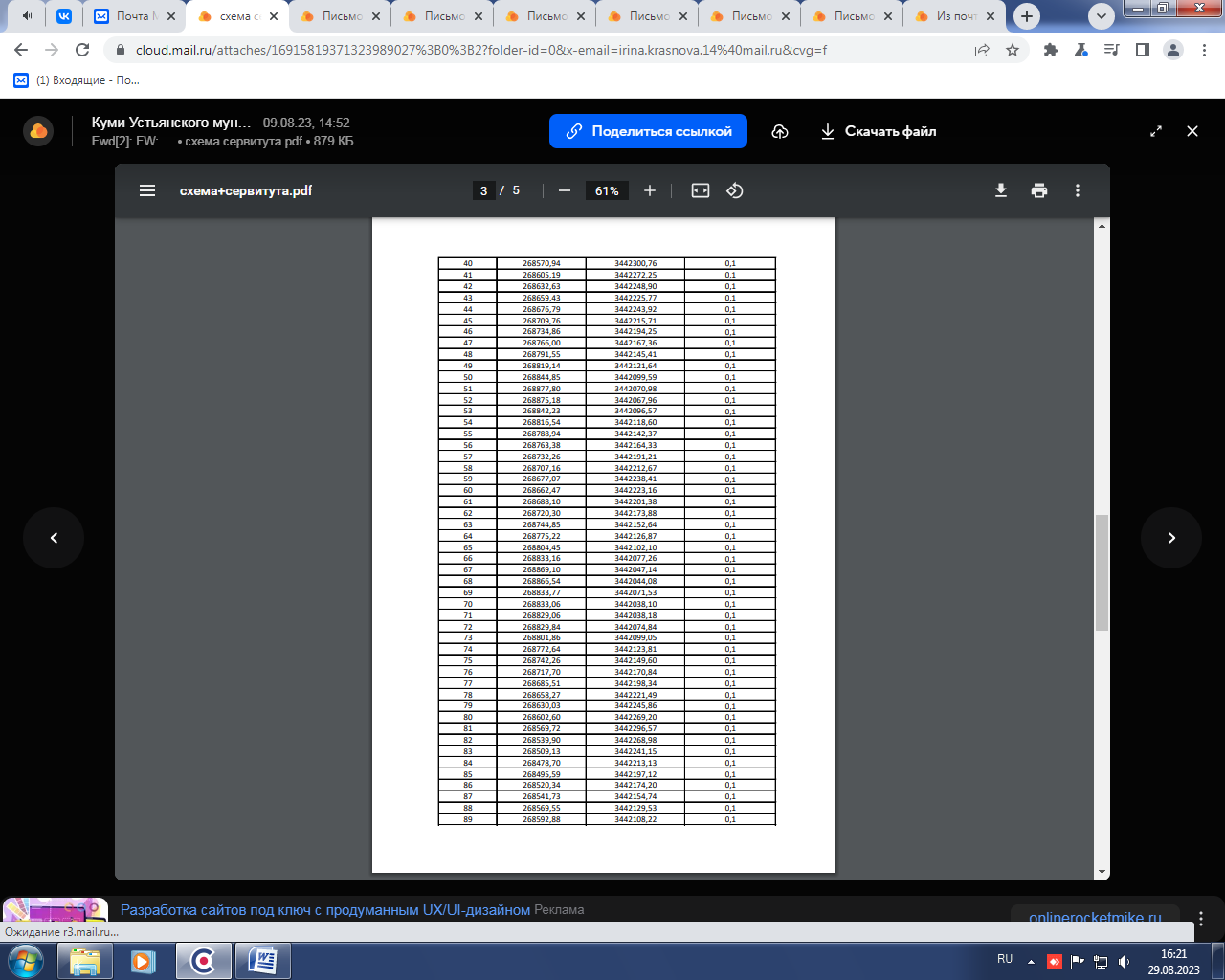 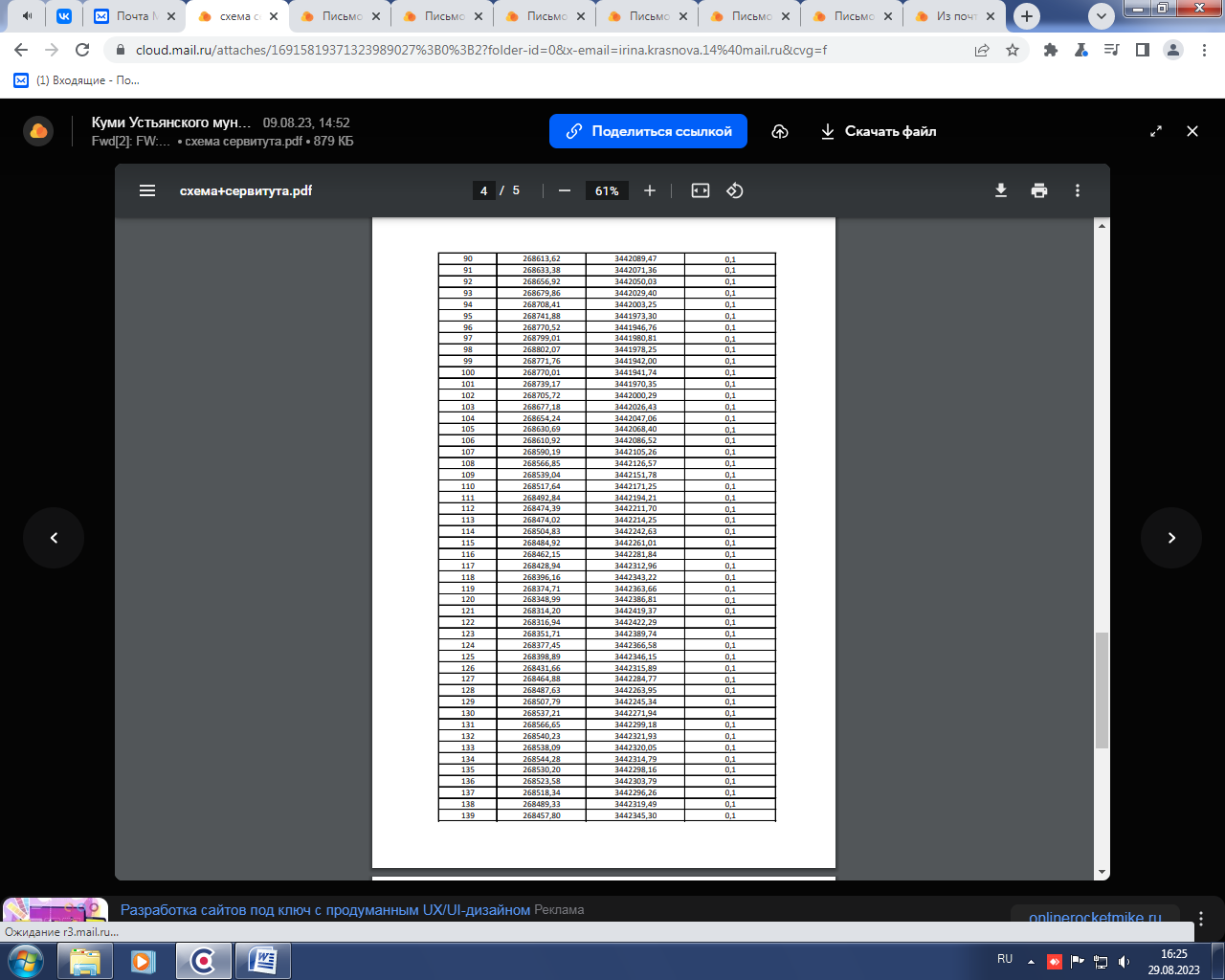 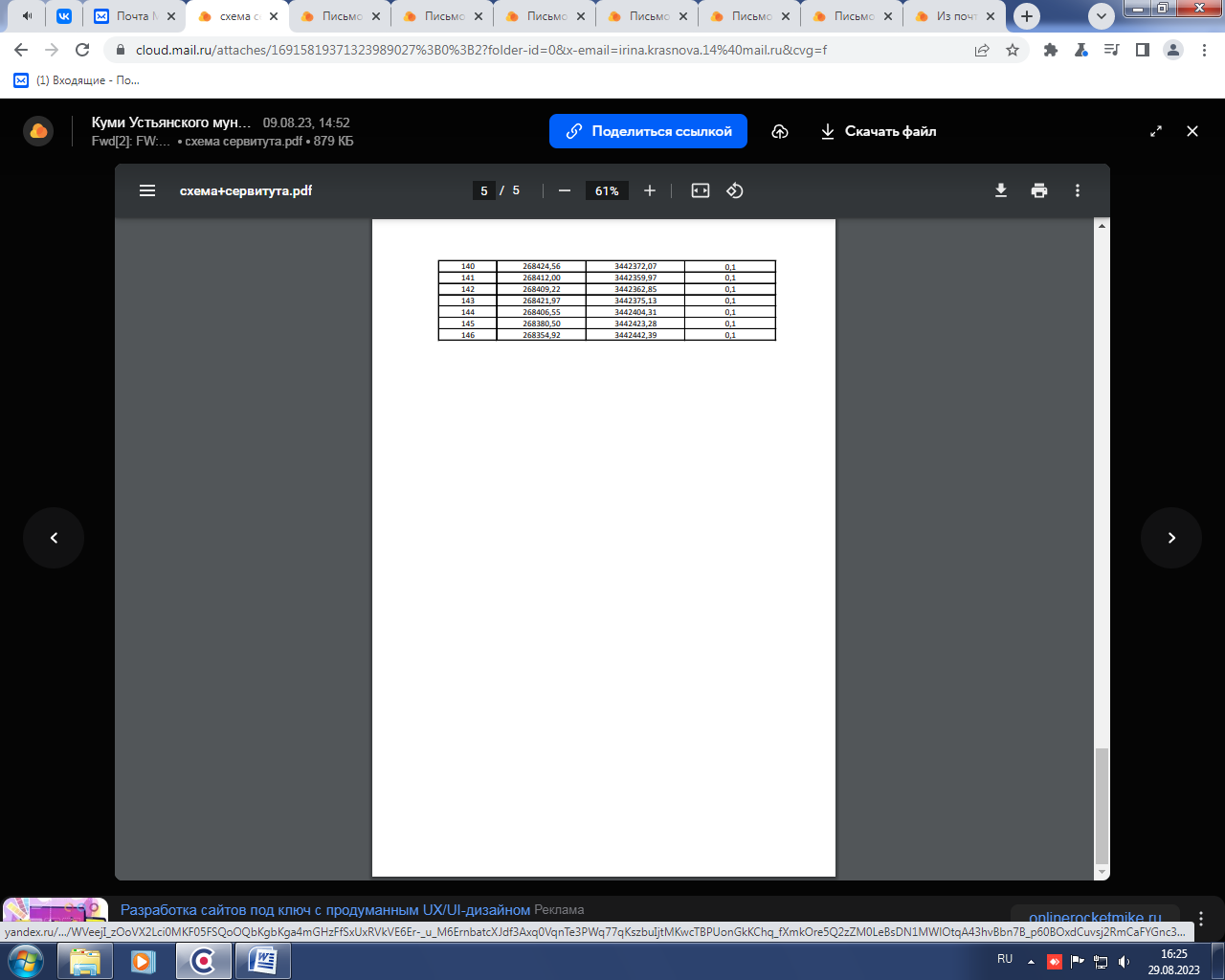 